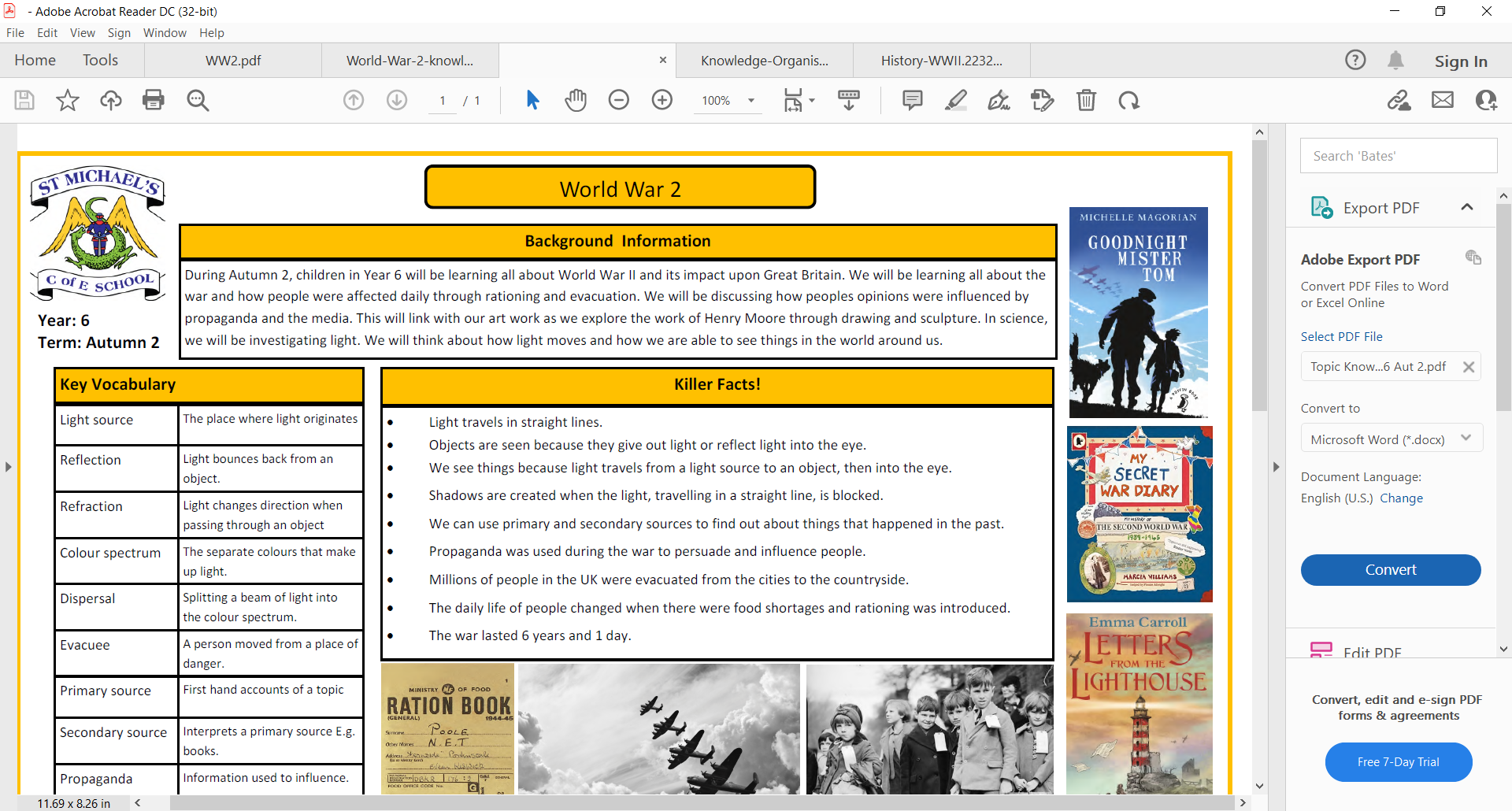 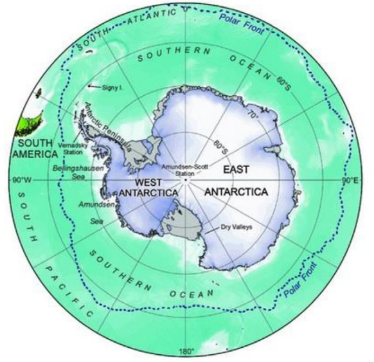 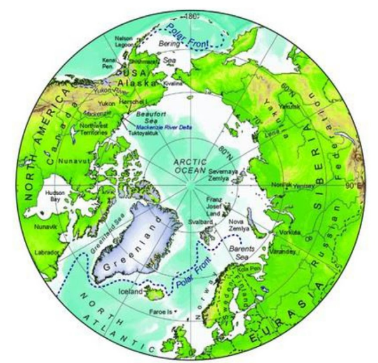 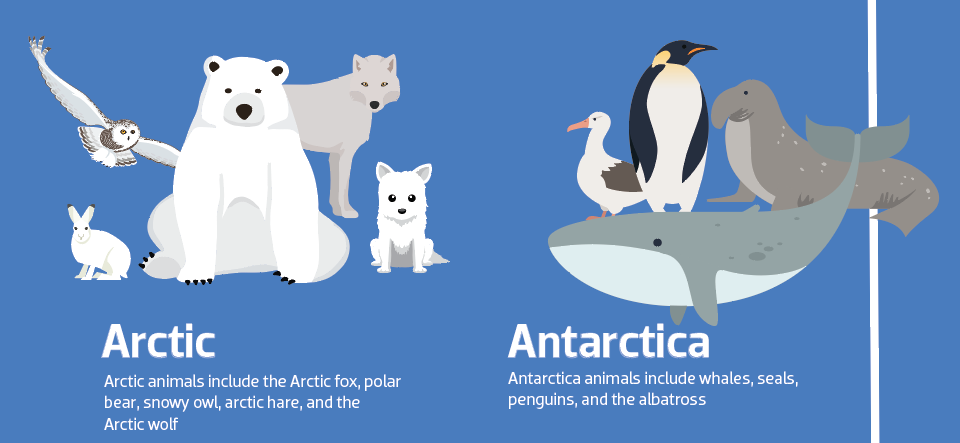 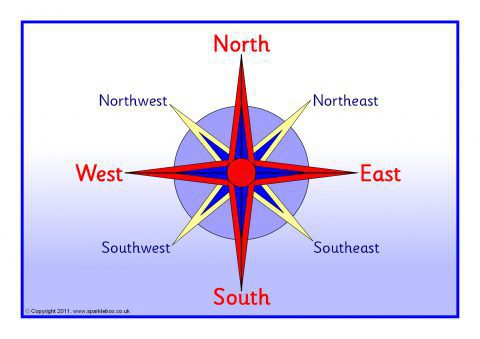 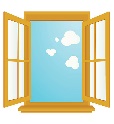 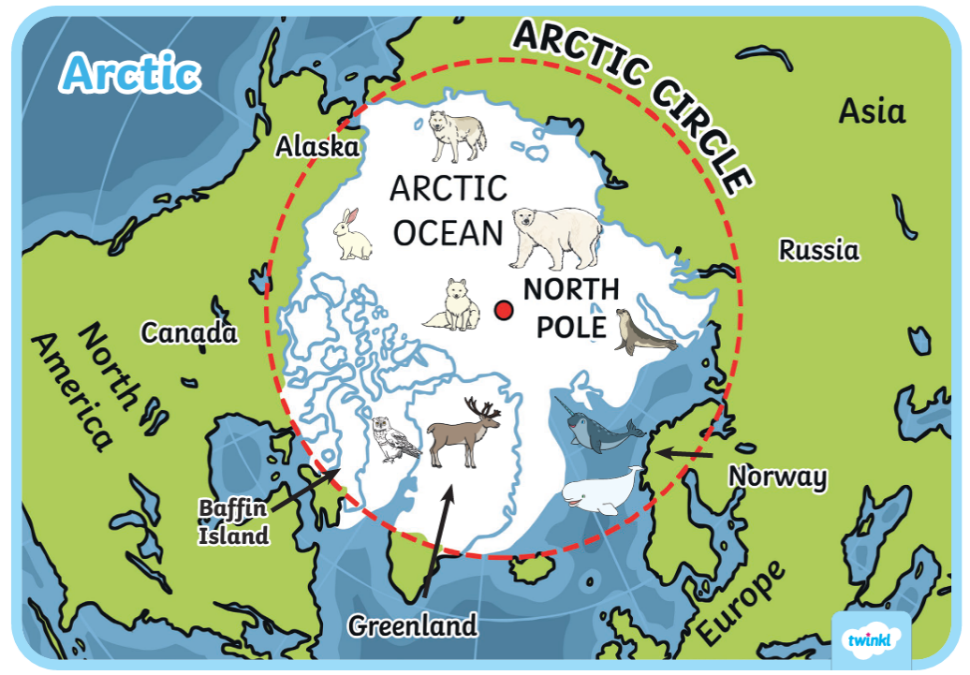 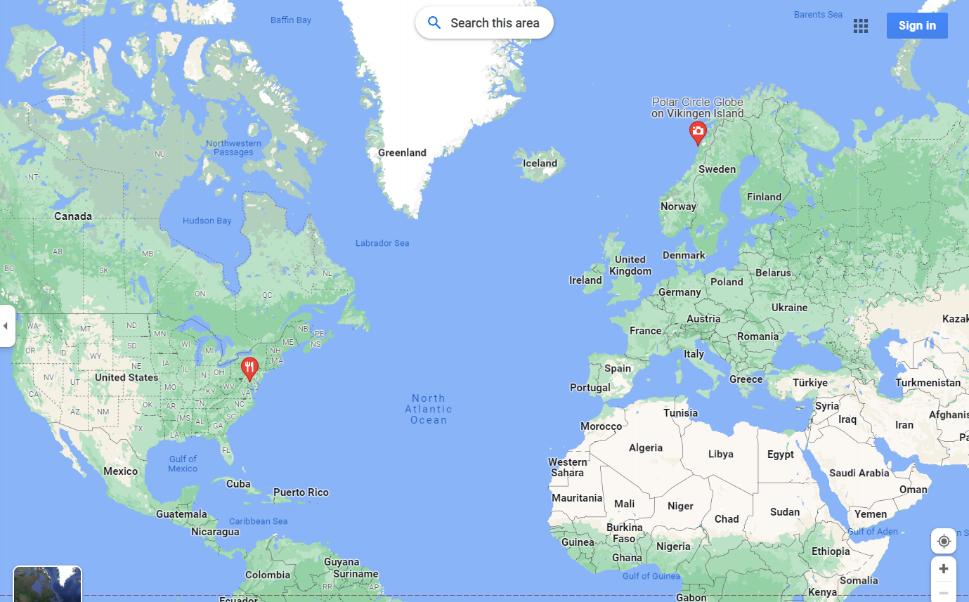 There are 8 countries in the Arctic circle. These are:CanadaGreenlandIcelandNorwaySwedenFinlandRussiaThe United StatesThere are no countries in Antarctica but 7 nations claim different parts of it. These are:New ZealandAustraliaFranceNorwaythe United KingdomChileArgentinaCompassA tool for finding direction.Compass PointsThe directions on a compass.ArcticThe region around the North Pole.AntarcticThe region around the South Pole.MapA representation of an area of land and sea. AtlasA book of maps and charts.North PoleThe northmost point on earth.South PoleThe southmost point on earth.